District Primary Finals 2017/18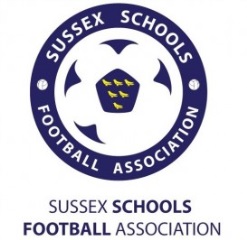 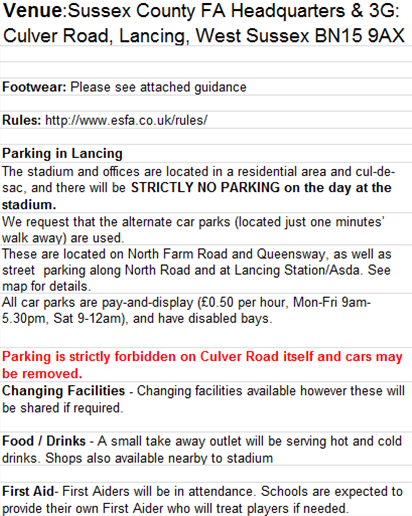 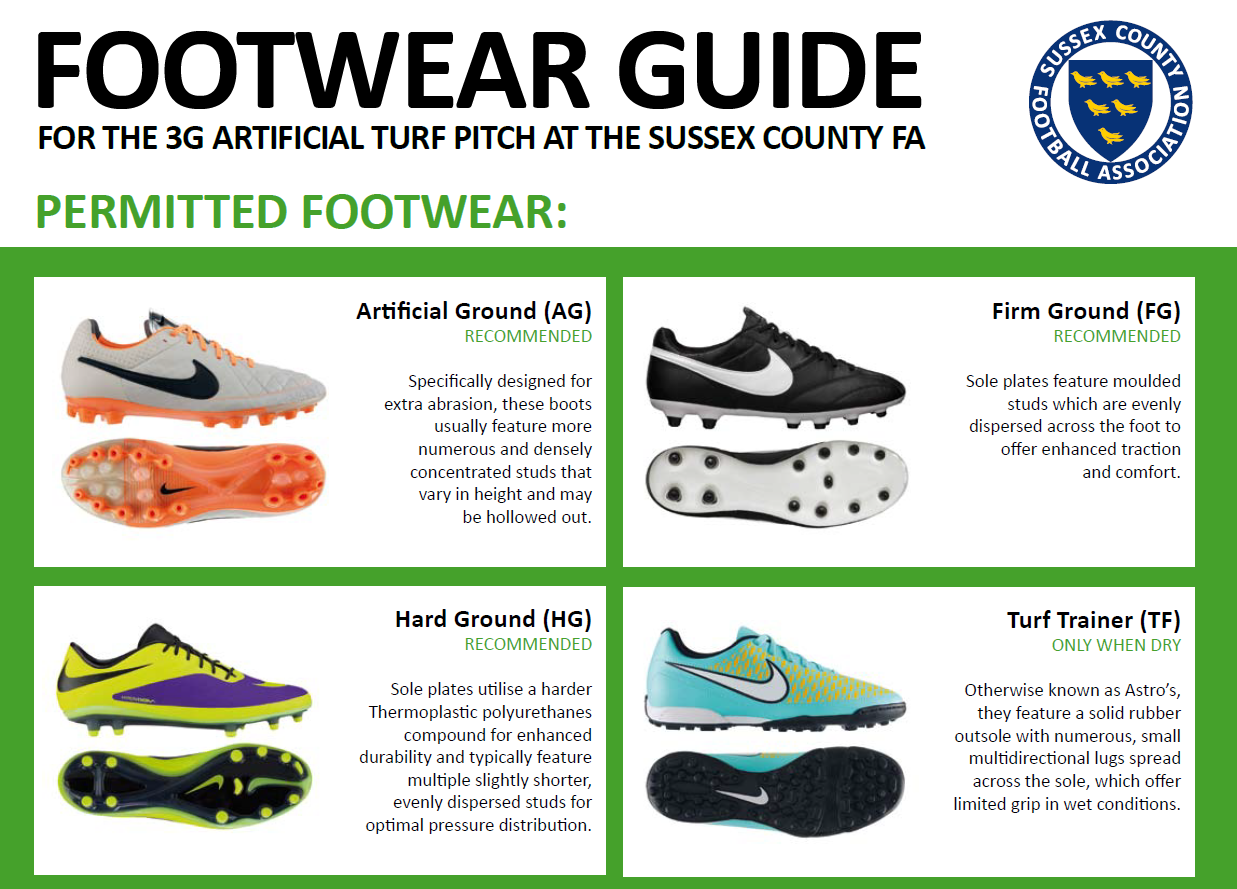 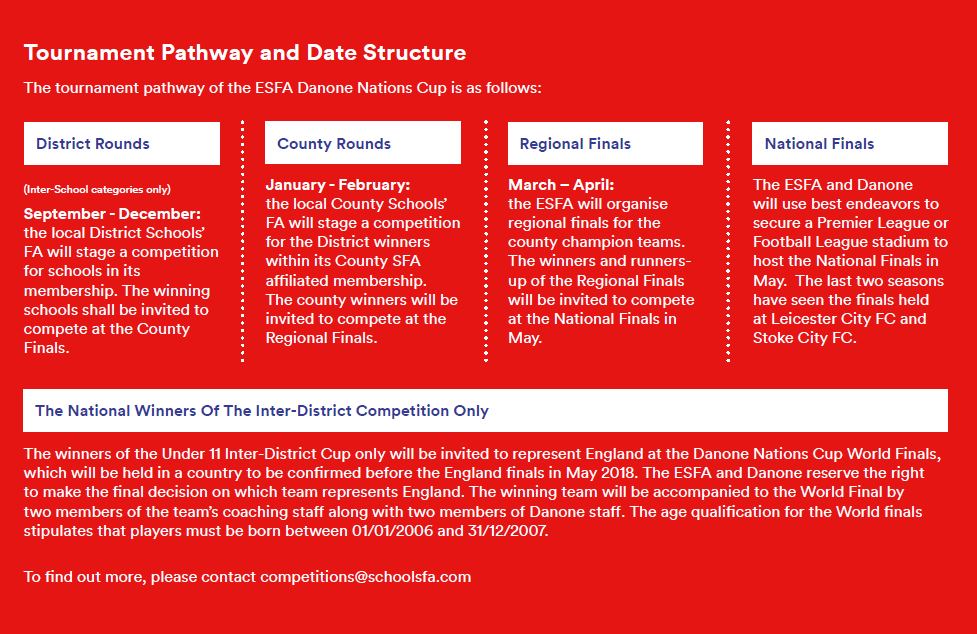 DISTRICT AREASCHOOL TEAMGIRLSSMALL SCHOOLSBrighton and Hove Brighton College PrepSt Andrew’s Primary HoveCrawley Milton Mount Three Bridges Junior schoolEastbourne Ocklynge Junior SchoolStone Cross Junior SchoolHastings&District Sedlescombe lhovendenE Maynard (Catsfield)Horsham&District Southwater Junior AcademyHeron WaySt Peter's CowfoldLewes&District Mid Sussex St Wilfrid's  CofE Primary School, Lindfield Primary AcademyBolney SchoolWorthing & District Orchards Juniors schoolWest Park Primary SchoolElm Grove PrimaryWest Sussex WestThroney Island
Bishop Tufnell JuniorsFuntington